Министерство образования и науки Республики Татарстангосударственное автономное профессиональное   образовательное учреждение  «Казанский строительный колледж»ПОЛОЖЕНИЕО портфолио педагогического работника I. ОБЩИЕ ПОЛОЖЕНИЯ	1.1. Портфолио – это система накопленных индивидуальных достижений преподавателя в процессе собственной профессиональной деятельности; способ фиксирования и оценки динамики личностного педагогического роста и анализ достижений студентов в содержании профессиональной деятельности преподавателя.	1.2. Создание портфолио  решает следующие задачи:- оценивание достижений студентов в индивидуальной работе с ними;- представление преподавателем результатов в области профессиональной деятельности и демонстрация им своего профессионального роста;- осуществление мониторинга основных направлений профессионально-педагогической деятельности (учебной, воспитательной, методической). 	1.3. По содержанию портфолио характеризуется как тематическое, отражающее работу преподавателя в рамках его профессиональной деятельности.1.4. Портфолио создается как в печатном, так и в электронном вариантах.II. ОФОРМЛЕНИЕ, СТРУКТУРА И СОДЕРЖАНИЕ ПОРТФОЛИО	2.1. Оформление портфолиоПортфолио педагогического работника оформляется в файловой папке. Основными принципами составления портфолио являются: системность; полнота и конкретность представленных сведений; объективность информации; презентабельность.Последовательность документов, вкладываемых в портфолио, должна строго соответствовать экспертному заключению.Папка и собранные в ней материалы должны иметь эстетический вид, каждый документ датируется и  имеет подпись автора (составителя, разработчика). Все копии должны быть заверены руководителем образовательной организации или уполномоченным лицом.2.2. Структура портфолио педагогического работника Титульный лист.Раздел 1.  Общие сведения о педагогеБазовое образование (копия);копия аттестационного листа / приказ о присвоении категории предыдущей аттестации; повышение квалификации за последние 5 лет (копии документов).Раздел 2. Документы для проведения процедуры аттестациизаявление о прохождении аттестации;экспертное заключение (для работы экспертов).Раздел 3. Владение современными образовательными технологиями и методиками, эффективность их примененияРаздел 4. Вклад в повышение качества образования, распространение собственного опытаРаздел 5. Результаты освоения обучающимися, воспитанниками образовательных программ и показатели динамики их достиженийРаздел 6. Награды и поощрения за успехи в профессиональной деятельностиДокументы разделов 3-6  портфолио должны соответствовать требованиям, указанным в экспертном заключении. Вся информация, указанная в  заявлении, должна подтверждаться материалами портфолио. Уровень профессионализма  должен быть подтвержден несколькими планами учебных занятий (мероприятий) по теме самообразования, описаны технологии, которые применяет педагог на занятиях и  во внеурочной деятельности. На высшую квалификационную категорию необходимо акцентировать внимание на новизне опыта педагога.  В портфолио должны быть представлены результаты за 3– 5лет, в том числе грамоты (и студентов), сертификаты, дипломы и т.д. При собеседовании с экспертами  необходимо отметить форму участия в различных конкурсах, конференциях, семинарах (эксперт, докладчик, автор статьи, член жюри и т.д.)   Педагог сам определяет «набор» документов (в соответствии со своей педагогической деятельностью), которые он может собрать в межаттестационный период.Содержание портфолио педагогического работника Титульный лист (Приложение А) содержит Ф.И.О. педагогического работника, число, месяц и год рождения.Раздел 1.  "Общие сведения о педагоге":образование (что и когда окончил, полученная специальность и квалификация по диплому);трудовой и педагогический стаж, стаж работы в данном образовательном учреждении;повышение квалификации (организация, год, месяц, проблематика курсов).копия аттестационного листа предыдущей аттестации. копия документа о повышение квалификации в межаттестационный период.Раздел 2. "Документы для проведения процедуры аттестации":Заявление о прохождении аттестации.Экспертное заключение (для работы экспертов).Раздел 3. "Владение современными образовательными технологиями и методиками, эффективность их применения".разработки учебных занятий, подтверждающие владение аттестуемым дисциплиной на повышенном и углубленном уровне на основе современных образовательных технологий, методик;разработки учебно – воспитательных занятий подтверждающие использование индивидуального подхода к личности студентов и ее развитию;разработки образовательных программ, позволяющих осуществлять преподавание на различных уровнях обученности и развития обучающихся; программы кружков, секций общекультурной, общеинтеллектуальной, социально-нравственной направленности и результативность их деятельности в межаттестационный период;итоги организации внеаудиторной, воспитательной работы по дисциплине в межаттестационный период в рамках недель специальности цикловой комиссии) (разработки, сценарии, таблицы по итогам участия, видео или фотоматериалы);Раздел 4. "Вклад аттестуемого в повышение качества образования, распространение собственного опыта":итоги участия аттестуемого в инновационной или научно-методической деятельности образовательного учреждения, создание и реализация сетевых программ, авторские тексты разного типа (аналитическая справка, заверенная руководителем);итоги работы аттестуемого педагогического работника в методическом объединении по специальности, экспертных советах, сотрудничество с методическим центром, другими учреждениями (аналитическая справка, заверенная руководителем);конспекты открытых уроков, мастер-классов и др. форм распространения накопленного в межаттестационный период педагогического опыта. Материалы могут быть представлены в форме: карты проведенных открытых (показательных) уроков, мастер-классов, внеклассных мероприятий (в т.ч. с использованием информационно-компьютерных технологий в учебном процессе), заполненная преподавателем (Приложение Б);итоги участия аттестуемого и подготовленных им студентов в социально – значимых проектах;статьи, тезисы, являющиеся итогом участия в научно-практических и научно-теоретических семинарах, конференциях (муниципального, регионального, всероссийского уровней). Материалы могут быть представлены в форме: карты самоанализа участия преподавателя в мероприятиях различного уровня с момента последней аттестации. К карте прилагаются копии грамот, дипломов, благодарственных писем, приказов по результатам участия, копии опубликованных статей и др. Документы необходимо классифицировать по уровням: внутриколледжный, городской, региональный, всероссийский и т.д. (Приложение В, Г);копий публикаций в специализированных педагогических изданиях (за анализируемый период); размещение авторских материалов в сети Интернет и т.д.;итоги личного участия аттестуемого в муниципальных, региональных и всероссийских профессиональных конкурсах (за анализируемый период). Материалы могут быть представлены в форме: карты методических, научно-методических, научно-исследовательских работ преподавателя  с момента последней аттестации (Приложение Д). К карте прилагаются методические разработки преподавателя, разработки уроков, внеклассных мероприятий;итоги выполнения модераторских функций, в том числе оказание методической помощи  начинающим преподавателям;итоги работы над собственным педагогическим (методическим) исследованием (кандидатская или докторская диссертация).Раздел 5. "Результаты освоения обучающимися, воспитанниками образовательных программ и показатели динамики их достижений":В данном разделе могут быть представлены схемы, диаграммы, таблицы по итогам достижений аттестуемого педагогического работника в освоении студентами образовательных программ и показатели динамики их достижений (на основе анализа контрольных работ, срезов,  интернет - тестирования,  результатов промежуточной, итоговой аттестации  студентов  и  других  результатов  внешней  экспертизы)  с  момента последней аттестации (за 5 лет) по итогам учебного года и на основе анализа текущего контроля успеваемости и качества обучения в текущем учебном году (по всем группам) (Приложение Е).Карта самоанализа преподавателем участия студентов в мероприятиях различного уровня с момента последней аттестации. К карте прилагаются копии грамот, дипломов, благодарственных писем, приказов по результатам выступлений студентов в олимпиадах, конкурсах, выставках, соревнованиях, конференциях и др. мероприятиях (с момента последней аттестации). Документы должны быть разложены по уровням: внутриколледжный, городской, региональный, всероссийский и т.д. (Приложение Ж).Раздел 6. "Награды и поощрения за успехи в профессиональной деятельности".Раздел может содержать копии наградных документов за успехи в профессиональной деятельности городского, регионального, всероссийского и международного уровней участия аттестуемого.Копии поощрений от руководства и иные награды.Раздел 7 "Дополнительные материалы "В данном разделе портфолио могут быть представлены материалы, иллюстрирующие обеспеченность учебного процесса необходимым комплектом пособий, материалов. В этом разделе помещаются документы:-   выписка из паспорта учебного кабинета (при его наличии):список словарей и другой справочной литературы по дисциплине;список наглядных пособий (макеты, таблицы, схемы, иллюстрации, портреты и др.); справка о техническом оснащении учебного кабинета или деятельности аттестуемого (наличие персонального компьютера и компьютерных средств обучения, программы виртуального эксперимента, контроля знаний, мультимедийные электронные учебники и т.п.);справка о наличии аудио и видео учебных пособий;справка о наличии дидактического материала, сборников задач, упражнений, примеров рефератов и сочинений и т.п.;другие документы по желанию преподавателя.Рассмотрено и принятона заседании педагогического        совета колледжаПротокол № 9 от «26 » 06. 2020г.                 УТВЕРЖДАЮ           Директор колледжа                  _____А.В.Проснев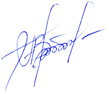 26 июня 2020г.